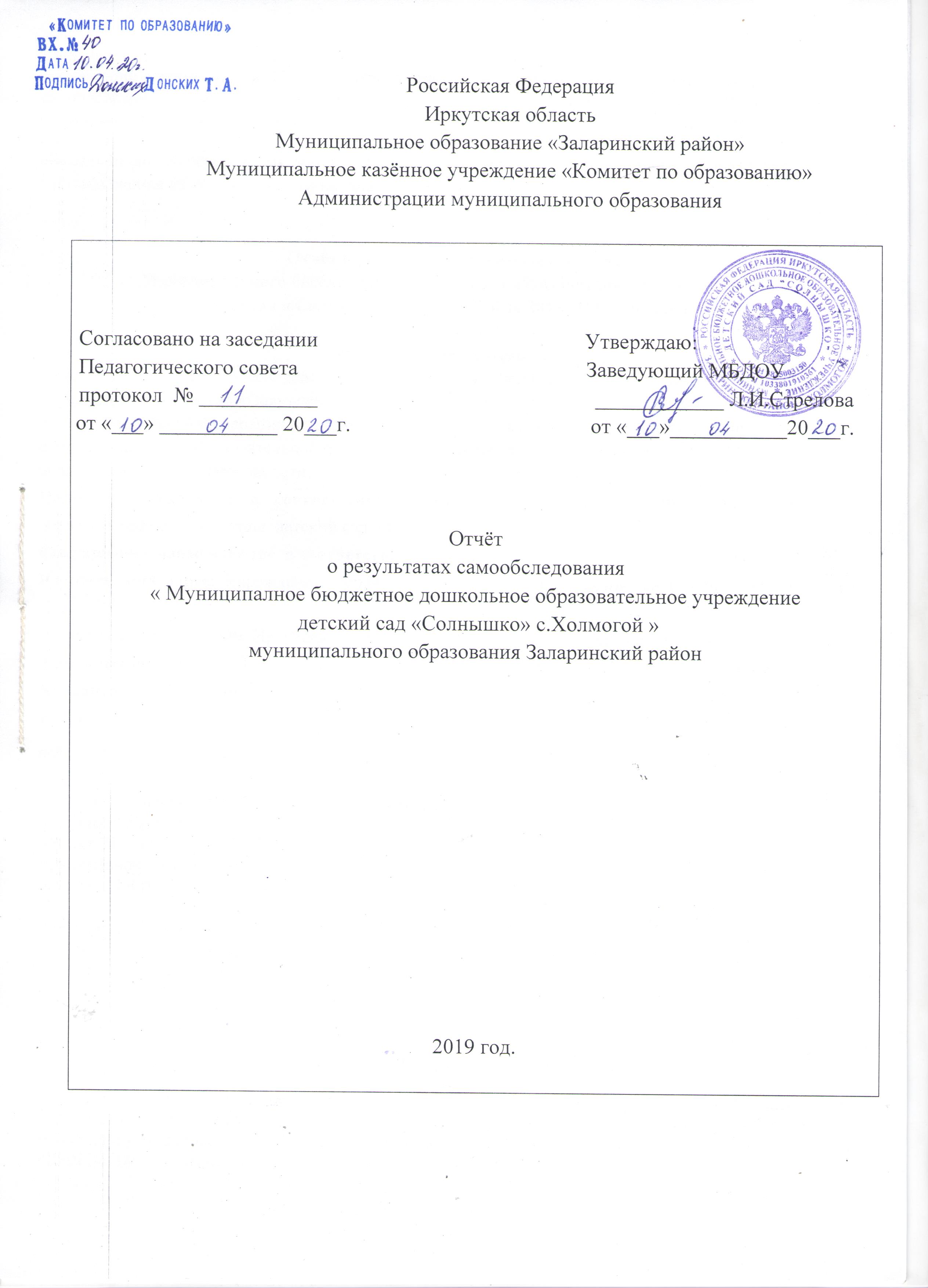 Целями проведения самообследования  ДОУ являются обеспечение доступности и открытости информации о деятельности ДОУ, подготовка отчёта о результатах самообследования. В процессе самообследования были  проведены оценка образовательной деятельности системы управления ДОУ, содержания  и качества подготовки воспитанников, организация воспитательно-образовательного процесса , анализ движения воспитанников, качества кадрового , учебно методического, библиотечно-информационного обеспечения, материально- технической базы, функционирования внутренней системы оценки качества образования, анализ показателей деятельности ДОУ.Отчёт о результатах самообследования Муниципального бюджетного дошкольного образовательного учреждения детский сад « Солнышко» с. Холмогой за 2018--2019 учебный год.Образовательная деятельность.Отчет о результатах самообследования  Муниципального бюджетного дошкольного образовательного учреждения  детский сад «Солнышко» составлен в соответствии с приказом Министерства образования и науки Российской Федерации от 14.06.2013 № 462 «Об утверждении Порядка проведения самообследования образовательной организацией» и включает аналитическую часть и результаты анализа показателей деятельности.Полное наименование в соответствии с уставом:  Муниципальное бюджетное дошкольное образовательное учреждение  детский сад  «Солнышко».Сокращенное наименование  в соответствии с уставом: МБДОУ детский сад «Солнышко».Юридический адрес: Учреждения: 666340 Иркутская область, Заларинский район, с. Холмогой, ул. Новая, 2. Почтовый адрес: 666340  Иркутская область, Заларинский район,. с. Холмогой, ул. Новая, 2.Фактический адрес: 666338  Иркутская область, Заларинский район, с. Холмогой, ул. Новая, 2.Контактная информация:сайт:  http:// sadik38.ucoz.net Детский сад посещает 42  ребёнка в возрасте от 1,5 до 7 лет. Количество групп – 2 -разновозрастные Из них 20 девочек (48%) и 22 мальчика (52%). Дошкольное учреждение укомплектовано детьми на 100%, что соответствует нормативам   наполняемости групп.Режим работы детского сада:5-дневная рабочая неделя с выходными днями (суббота, воскресенье).Группа с 10,5 часовым пребыванием детей работает с 8.00 до 18.30.Аналитическая часть.                                                 1.  Образовательная  деятельность. Образовательная деятельность в ДОУ строится в соответствии с нормативно – правовыми документами. ДОУ осуществляет образовательную деятельность по образовательным программам дошкольного образования на основании лицензии на право ведения образовательной деятельности (31.10.2013г Серия 38Л01 № 0001068 Служба по контролю надзору в сфере образования Иркутской области)Образовательная деятельность организуется в соответствии с Образовательной программой ДОУ и направлена на создание условий развития ребенка, открывающих возможности для его позитивной социализации, его личностного развития, развития инициативы и творческих способностей на основе сотрудничества со взрослыми и сверстниками и соответствующим возрасту видам деятельности. Программа определяет содержание и организацию образовательной деятельности на уровне дошкольного образования.Основная образовательная программа ДОУ проектируется как программа психолого-педагогической поддержки позитивной социализации и индивидуализации развития детей дошкольного возраста и определяет комплекс основных характеристик дошкольного образования (объём, содержание и планируемые результаты в виде целевых ориентиров дошкольного образования), организационно-педагогические условия образовательного процесса. Программа направлена на создание условий социальной ситуации развития дошкольников, открывающей возможности позитивной социализации ребёнка, его всестороннего личностного морально-нравственного и познавательного развития, развития инициативы и творческих способностей на основе соответствующих дошкольному возрасту видов деятельности (игры, изобразительной деятельности, конструирования, восприятия сказки и др.), сотрудничества со взрослыми и сверстниками в зоне его ближайшего развития.Строится основная образовательная программа в соответствии с ФГОС ДО и на Примерных программах, утвержденных Минобрнаукой РФ:Примерная основная общеобразовательная программа дошкольного образования «От рождения до школы»\ под редакцией Н.Е. Вераксы, Т.С. Комаровой, М.А. Васильевой. – М.: Мозаика-Синтез 2011 год.Пензулаева Л.И. Физкультурные занятия с детьми 3-7 лет, конспекты занятий. - М.: Мозаика - Синтез, 2009.Содержание Программы охватывает следующие образовательные области: социально - коммуникативное развитие;  познавательное развитие; речевое развитие;  художественно-эстетическое развитие;  физическое развитие.С целью реализации приоритетных направлений государственной политики в сфере образования в ДОУ осуществляется инновационная деятельность. Направления инновационной деятельности  ДОУ в  2019 учебном году:1. Организация образовательной деятельности в ДОУ в соответствии с требованиями Федерального государственного образовательного стандарта дошкольного образования (утверждённого  приказом МОиН РФ от 17 октября 2013 г. № 1155).В связи с этим в ДОУ создана рабочая группа по внедрению федерального государственного образовательного стандарта дошкольного образования, включающий в себя организационное обеспечение, нормативно-правовое обеспечение, информационно - методическое обеспечение, кадровое обеспечение реализации ФГОС ДО.За отчётный период в ДОУ проведены следующие мероприятия:-        Вновь прибывший педагогический персонал изучил нормативно-правовые документов Федерального, регионального, муниципального уровней, регламентирующих введение и реализацию ФГОС ДО.-        Прошли курсовую подготовку по ОВЗ - 4 человека педагогического коллектива детского сада.-        Пополнена развивающая среда детского сада в соответствии с ФГОС ДО в группах детского сада.Вывод: ДОУ зарегистрировано и функционирует в соответствии с нормативными документами в сфере образования Российской Федерации. Образовательная деятельность в ДОУ организована в соответствии с основными направлениями социально-экономического развития Российской Федерации, государственной политикой  в сфере образования и осуществляется в соответствии с ФГОС ДО. В ДОУ осуществляется инновационная деятельность                                                       2.  Система управления организации.Управление ДОУ осуществляется в соответствии с действующим законодательством Российской Федерации с учётом особенностей, установленных  статьёй 26 Федерального закона «Об образовании в Российской Федерации» от 29.12.2012 г. № 273-ФЗ.Учредитель:  муниципальное образование «Заларинский район». Функции и полномочия Учредителя  осуществляет муниципальное казенное учреждение «Комитет по образованию администрации муниципального образования «Заларинский район». Общее руководство Учреждением осуществляет прошедший соответствующую аттестацию руководитель – заведующий Стрелова Л.И.В ДОУ сформированы коллегиальные органы управления:Общее собрание работников ДОУ - представляет полномочия работников ДОУ, в состав общего собрания входят все работники ДОУ.Педагогический совет - постоянно действующий коллегиальный орган управления педагогической деятельностью ДОУ, действующий в целях развития и совершенствования образовательной деятельности, повышения профессионального мастерства педагогических работников. Председателем Педагогического совета является заведующий ДОУ – Стрелова Л.И.Совет родителей - создан с целью реализации  права родителей (законных представителей) несовершеннолетних воспитанников, педагогических работников на участие  в управлении ДОУ, развитие социального партнёрства между всеми заинтересованными сторонами образовательных отношений.  Из своего состава Совет родителей избирает председателя. Председателем родительского комитета ДОУ   избрана Замалдинова Э.Ш.Структура, порядок формирования, срок полномочий и компетенция органов управления ДОУ, принятия ими решений  устанавливаются Уставом ДОУ в соответствии с законодательством Российской Федерации. Деятельность коллегиальных органов управления осуществляется в соответствии с Положениями: Положением об Общем собрании работников, Положением о Педагогическом совете ДОУ, Положением Совета родителей (родительском комитете ДОУ).Представительным органом работников является действующий в ДОУ профессиональный союз работников образования (Профсоюзный комитет), председателем профсоюзного комитета в 2018 – 2019 году является Петрова Е.Г. Действующая система управления позволяет оптимизировать управление, включить в пространство управленческой деятельности значительное число педагогов, работников ДОУ  и родителей (законных представителей).В течение учебного года педагоги и родители участвовали в преобразовании предметно-развивающей среды детского сада:-        в сентябре 2019 года - по  оформлению групп и приемных к новому учебному году;-        в декабре 2019 года - по оформлению поздравительных поделок к Новому году в холлах   ДОУ-        в марте 2020 года – приняли участие в районном смотре к Дню Победы-        в мае 2020 года - планируется выступление детей и персонала на концерте и  митинге у Памятника Воинам с. ХолмогойВ ДОУ используются эффективные формы контроля, различные виды мониторинга (управленческий, методический, педагогический, психолого-педагогический, контроль состояния здоровья детей, маркетинговые исследования, социологические исследования семей).Система управления в ДОУ обеспечивает оптимальное сочетание традиционных  и современных тенденций: программирование деятельности ДОУ в режиме развития, обеспечение инновационного процесса в ДОУ, комплексное сопровождение развития участников инновационной деятельности, что позволяет эффективно организовать образовательное пространство ДОУ. Вывод: Структура и механизм управления  ДОУ определяют стабильное функционирование. Демократизация системы управления способствует развитию инициативы участников образовательного процесса (педагогов, родителей (законных представителей), детей). В детском саду ведется активная работа по улучшению материально-технической базы ДОУ, в частности по социально-личностному развитию, педагоги работают над улучшением предметно-развивающей среды и повышением своей профессиональной компетенции.3.  Качество подготовки воспитанников.С целью повышения качества работы для достижения  более высоких результатов развития воспитанников  в ДОУ проводится мониторинг:Заболеваемости, физического развития воспитанников.Адаптации детей к ДОУ.Уровня подготовки выпускников к обучению в школе.Уровня усвоения детьми программного материала.Индекс здоровья в 2019 учебном году составил  48%. По сравнению с прошлым годом среднегодовой индекс здоровья по ДОУ снизился с увеличением количества воспитанников старше 3 лет. Уменьшилось количество пропущенных дней по болезни на одного человека. В период с января 2019 – по июнь 2019Распределение детей по группам здоровья: первая – 0 % ,  вторая – 100% ,.Ситуация сохраняется на протяжении последнего десятилетия, связана с общей обстановкой в стране: в детский сад поступают дети, уже имеющие 2 группу здоровья, т.е. имеющие от одного до нескольких заболеваний или отклонений от нормы. Только к подготовительной группе вследствие целенаправленной, систематической работы педагогам удаётся исправить положение: уменьшить показатели по заболеваемости, увеличить показатели по физическому развитию.заболевания органов зрения – 0 детей (0%);нарушение осанки – 0 детей 0%);заболевание органов пищеварения – 0 ребенка (0%);дефицит массы тела – 0 ребенка (0%);избыточная масса тела – 0 детей (0%);В начале и в конце учебного года проводится мониторинг физического здоровья и развития дошкольников. Диагностика уровня физической подготовленности детей в этом году охватила 20 детей в возрасте от 4 – 7 лет. По итогам диагностики выявлены уровни физической подготовленности:высокий уровень физической подготовленности  - 20% (5 детей);средний уровень физической подготовленности  - 77% (15 детей);низкий уровень физической подготовленности  - 3% (3 ребёнок).Анализируя данные показатели, очевидна качественная работа по физической подготовленности воспитанников. По – прежнему, большинство детей имеют высокий уровень физической подготовленности.В дошкольном учреждении проводится работа по охране жизни и укреплению здоровья детей, профилактике осанки, педагоги используют здоровьесберегающие технологии: корригирующие упражнения и комплексы гимнастик после сна, утренние гимнастики, элементы воздушного и водного закаливания (полоскание, обширное обтирание), индивидуальная работа по ФК на прогулках и в группах, увеличение двигательной активности детей в режиме дня за счет проведения спортивных игр и упражнений на прогулке, С-витаминизация третьих блюд и др. В группах – ежедневное  проветривание помещений. 2) В 2018-2019 учебном году в детский поступили сад  дети  с 1 ,6 до 4 лет – 6 детей. Период адаптации у всех воспитанников протекал по - разному: у 33% (2 детей) была легкая степень адаптации, у 33% (2 детей) – средняя степень. 33% -тяжелая форма адаптацииМежду тем, анализ адаптации детей к ДОУ показывает, что процесс привыкания детей проходит успешно. Большая часть детей имеет легкую и среднюю степень адаптации.3) Результаты мониторинга готовности выпускников к обучению в школе: во вторичном диагностическом обследовании принимало участие 10 воспитанников подготовительных к школе подгруппе детского сада. В ходе обследования выявлены следующие результаты: 19 % ( 2 детей) имеют высокий уровень подготовки к школьному обучению, умеренный или средний уровень готовности имеют 68 % (7 ребенка), с низким уровнем подготовленности выпускников к школьному обучению на диагностическом обследовании не выявлено. Низкий уровень – 1ребенокАнализ результатов показывает, что большая часть детей готовы к обучению в школе, 80% из них готовы к школьному обучению на высоком уровне. Наиболее высокие результаты по сформированности у детей школьно – значимых функций достигнуты по разделам: физическое и моторное  развитие; состояние здоровья, ФЭМП, Природ окр, ОБЖ.  Наиболее низкие результаты по сформированности у детей школьно – значимых функций достигнуты по разделам: развитие речи 4) Результаты  мониторинга в отчётном учебном году получены на основе наблюдения педагогов за воспитанниками при проведении непосредственно образовательной деятельности, при организации совместной образовательной деятельности взрослых с детьми в режимные моменты, в самостоятельной деятельности воспитанников. Анализ результатов показывает, что ситуация развития детей в детском саду стабильна, соответствует возрастным нормам. Развитие детей происходит на основе специфичных для детей дошкольного возраста видов деятельности: игровой, коммуникативной, познавательно-исследовательской, изобразительной, музыкальной, двигательной и пр.Образовательная деятельность с детьми строится на основе деятельного подхода. Педагоги в работе используют:―   технологию развивающего обучения – познавательно-исследовательская деятельность организуется с использованием в комплексе традиционных и не традиционных методов и приёмов: наблюдение, экскурсия, решение проблемных ситуаций, экспериментирование, коллекционирование, моделирование, проектная деятельность и пр.;―   технологию проблемного обучения – организация образовательной деятельности строится не на передаче  детям готовых знаний, а участие воспитанников  в процессах,  направленных на получение нового путём решения проблемных задач;―   технологию коллективной творческой деятельности – создание различных  предметов коллективной продуктивной деятельности детей;―   проектные технологии – создание совместно с воспитанниками проектов, направленных на получение новых знаний об окружающем мире;―   информационные технологии - используют возможности компьютера для обогащения образовательной деятельности с детьми элементами знаний, которые в обычных условиях или с помощью традиционных средств понять или усвоить трудно.В течение учебного  года педагоги привлекали  детей к участию в конкурсах.Десять  детей под руководством воспитателей  Стреловой Л.А., Крайденко С.П., Власовой Ю.С., участвовали в районном  конкурсе «Я помню,я горжусь!».С целью повышения качества образовательных услуг, уровня реализации Основной общеобразовательной программы ДОУ  в течение учебного года коллектив детского сада поддерживал прочные отношения с социальными учреждениями : МБУЗ Заларинская  ЦРБ Холмогойская  СОШБиблиотекаДом ДосугаВоспитанники школы радуют нас своими концертами, театральными постановками. Наши воспитанники посещают библиотеку. Сотрудники библиотеки организовывают для детей различные праздники, игры, беседы, развлечения.Так же посещают Холмогойский ДД, участвуют в выставках поделок, рисунков, совместных праздниках, конкурсахДетский сад сотрудничает с МБУЗ Заларинская  ЦРБ. Такое взаимодействие помогает выявить и предупредить различные заболевания, оказать своевременную помощь детям.Вывод: Содержание и качество подготовки воспитанников  обеспечивают государственные гарантии уровня и качества дошкольного образования. Выпускники ДОУ показывают высокие результаты готовности к школе и физической подготовленности, между тем заболеваемость детей остается высокой.4.  Организация учебного процесса.       Общая численность воспитанников, осваивающих образовательную программу дошкольного образования составляет 42 ребёнка, в том числе в режиме  дня (10,5 часов) 42, в режиме кратковременного пребывания (3 – 5 часов) 0 человек. Детей, воспитывающихся в семейной дошкольной группе и детей, воспитывающихся в форме семейного образования, на базе дошкольной организации, нет.       Общая численность воспитанников, в возрасте до 3 лет (на конец года)составляет 3 человека, воспитанников в возрасте с 3 до 8 лет 39 человек. Численность воспитанников, получающих услуги присмотра и ухода составляет 42  (100%), из них  в режиме дня (10,5) 42  (100%), в режиме продленного дня (12 – 14 часов) и круглосуточного пребывания воспитанники услугу не получают.        В детском саду нет детей с ограниченными возможностями здоровья – (0%)В ДОУ функционируют 2 разновозрастные группы общеразвивающей направленности. Образовательная деятельность организуются в соответствии с комплексным тематическим планированием образовательной деятельности и на учебный год. Продолжительность учебного года с 1 сентября по 31 мая (Сентябрь период адаптации после летнего отдыха, в мае проводится повторение, индивидуальная работа, после Нового года предусмотрены каникулы). Непосредственно образовательная деятельность планируется в соответствии с  циклограммой образовательной деятельности на учебный год. Количество и продолжительность непрерывной непосредственно образовательной деятельности установлено в соответствии с санитарно-гигиеническими  нормами и требованиями.Медицинское обслуживание в ДОУ осуществляет муниципальное медицинское бюджетное учреждение центральная районная больница, ДОУ предоставляет помещение с соответствующими условиями для работы медицинских работников, осуществляет контроль их работы в целях охраны и укрепления здоровья детей и работников ДОУ. Медицинский кабинет оснащён необходимым медицинским оборудованием, медикаментами .Медицинский персонал наряду с администрацией ДОУ несет ответственность за здоровье и физическое развитие детей, проведение лечебно-профилактических мероприятий, соблюдение санитарно-гигиенических норм, режима, за  обеспечение качества питания.Дети, посещающие  детский сад, имеют медицинскую карту, прививочный сертификат.Медицинские услуги в пределах функциональных обязанностей медицинского работника ДОУ оказываются бесплатно.Организация питания в ДОУ  соответствует санитарно-эпидемиологическим правилам и нормативам. Питание организовано в соответствии с примерным десятидневным меню, составленным с учетом рекомендуемых среднесуточных норм питания  для двух возрастных категорий: для детей с 1,5 до 3-х лет и для детей от 3 до 7 лет. На основании утвержденного примерного меню ежедневно составляется меню-требование установленного образца с указанием выхода блюд для детей разного возраста.  На каждое блюдо заведена технологическая карта.Выдача готовой пищи осуществляется только после проведения приемочного контроля бракеражной комиссией в составе повара, представителя администрации, медицинского работника.Вывод: Учебный процесс в ДОУ организован в соответствии с требованиями, предъявляемыми законодательством к дошкольному образованию и направлен на сохранение и укрепление здоровья воспитанников, предоставление равных возможностей для полноценного развития каждого ребёнка.5.  Учебно – методическое обеспечение.Учебно-методическое обеспечение включает работу по оснащению образовательной деятельности передовыми методиками,  учебно-методическими комплексами, методическими средствами, способствующими более эффективной реализации программно-методической, научно-экспериментальной, воспитательной деятельности педагогических работников.В ДОУ имеется необходимое методическое обеспечение: программы, методические пособия, дидактический материал. Программно-методическое обеспечение составляет 100 %. Оформлена подписка для педагогов на  периодические издания.Информационное обеспечение ДОУ включает: работает сайт ДОУ (адрес сайта http: :// sadik38.ucoz.net  Информация на сайте постоянно обновляется.―   имеются принтер, телевизор, DVD-плеер,  компьютер, музыкальный центр, проектор.Вывод: В ДОУ имеется учебно-методическое и информационное обеспечение  для эффективной организации образовательной деятельности, но  информационное оборудование в отчётном учебном году необходимо пополнить:  ноутбуками для воспитателей детского сада, принтер, проектор мультимедиа, фото-видео оборудование. 6. Материально – техническая  база.В ДОУ созданы безопасные условия для организации образовательной  деятельности воспитанников и их физического развития,  игровое оборудование имеет сертификаты качества, ежегодно проводится проверка спортивного оборудования в группе и на спортивной площадке. В группах предметно-развивающая среда пополнилась : массажными ковриками, спортивным инвентарем для общеразвивающих упражнений, пополнились картотеки дыхательных, пальчиковых гимнастик, закаливающих мероприятий. Групповые уличные площадки и спортивная площадка,  оборудованы игровым материалом и инвентарем для физического развития детей.Здание, территория ДОУ приведены в соответствие санитарно-эпидемиологическим правилам и нормативам, требованиям пожарной и электробезопасности, нормам охраны труда. Оборудование используется рационально, ведётся учёт материальных ценностей, приказом по ДОУ назначены ответственные лица за сохранность имущества. Вопросы по материально-техническому обеспечению рассматриваются на планёрках, административных совещаниях, совещаниях по охране труда. Наличие и оснащенность помещений составляет 100 %. Игры, игрушки, дидактический материал, издательская продукция соответствуют общим закономерностям развития ребёнка на каждом возрастном этапе. Имеется оборудование для организации всех видов детской  деятельности.Оборудование отвечает санитарно-эпидемиологическим правилам и нормативам, гигиеническим, педагогическим и эстетическим требованиям, требованиям безопасности.  Общая площадь помещений, в которых осуществляется образовательная деятельность, в расчете на одного воспитанника составляет 4 кв.м. (в учет взята площадь группового помещения.. В детском саду отсутствует физкультурный зал- музыкальный зал имеется. Свободные групповые комнаты позволяют проводить работу, без ущерба для детей.Вывод: Материально-техническая база ДОУ находится в хорошем состоянии, деятельность по оснащению предметно-развивающей среды направлена на реализацию Образовательной программы ДОУ. в ДОУ создается развивающая образовательная среда, представляющая собой систему условий социализации и индивидуализации воспитанников.7.  Функционирование  внутренней системы оценки качества образования.Целью системы оценки качества образования является установление соответствия качества дошкольного образования в ДОУ федеральному государственному образовательному стандарту дошкольного образования. Реализация внутренней системы оценки качества образования осуществляется в ДОУ на основе внутреннего контроля и мониторинга.Внутренний контроль осуществляется в виде плановых или оперативных проверок и мониторинга. Контроль в виде плановых проверок осуществляется в соответствии с утверждённым годовым планом, оперативным контролем на месяц, который доводится до всех членов педагогического коллектива. Результаты внутреннего контроля оформляются в виде справок, отчётов, карт наблюдений. Результаты оперативного контроля заносятся в таблицу контроля. Информация о результатах контроля доводится до работников ДОУ в течение 7 дней с момента завершения проверки. По итогам  контроля в зависимости от его формы, целей и задач, а также с учётом реального положения дел проводятся заседания педагогического совета и административные совещания, педагогические планерки.При проведении внутренней оценке качества образования изучается степень удовлетворённости родителей качеством образования в ДОУ на основании анкетирования родителей, опроса.С целью информирования родителей об организации образовательной деятельности в ДОУ оформлены информационные стенды, информационные уголки для родителей в группах, проводятся совместные мероприятия детей и родителей, праздники, досуги и пр.Вывод: Система внутренней оценки качества образования функционирует в соответствии с требованиями  действующего законодательства.Таким образом, на основе самообследования  деятельности ДОУ, представленной в аналитической части отчёта,  можно сделать вывод, что в ДОУ создана развивающая образовательная среда, представляющая собой систему условий социализации и индивидуализации воспитанников нашего детского сада. Кадровое обеспечение.      Фактическое количество сотрудников - 16 человек. Обслуживающим персоналом детский сад обеспечен  полностью. В дошкольном учреждении сложился стабильный, творческий педагогический коллектив. Заведующая  дошкольным образовательным учреждением Стрелова Людмила Иннокентьевна- имеет высшее  образование, курсовую переподготовку менеджмент и экономика образования, аттестована на соответствие занимаемой должности  педагогический стаж работы 5 лет, 1 год на руководящей должности Педагогический процесс в МБДОУ  обеспечивают специалисты:Воспитатель: Стрелова Лариса АлександровнаВоспитатель: Крайденко Светлана ПетровнаВоспитатель: Петрова Елена ГеоргиевнаВоспитатель: Власова Юлия СергеевнаМузыкальный руководитель, физ. инструктор : Сизых Анна Владимировна       Цель ДОУ: Обеспечивать  всестороннее (физическое, социально-личностное, познавательно-речевое, художественно-эстетическое) развитие детей через наиболее близкие и наиболее естественные для ребенка - дошкольника виды деятельности - игру, чтение (восприятие) художественной литературы, общение, продуктивную, музыкально-художественную, познавательно-исследовательскую деятельности, труд.Основными задачами образовательного процесса в ДОУ являются: - Охрана жизни и укрепление физического и психического здоровья детей;- Обеспечение познавательно-речевого, социально-личностного, художественно-эстетического и физического развития детей; - Осуществление выявления  недостатков в речевом развитии детей, и принятие мер (консультации,  рекомендации); - Создание условий для профессионально-творческого роста педагогов в дошкольном образовательном учреждении и проявления социальной активности педагогов.                          Образовательный и квалификационный уровень педагоговНа сегодняшний день в учреждении трудятся 4 педагогических работника. От того, насколько педагогам удается повлиять на отношение детей к образованию, своевременно оказать необходимую помощь, зависит успех их в присвоении образованности. Поэтому большое внимание в этом учебном году было уделено вопросам по совершенствованию системы повышения квалификации педагогических кадров. На протяжении последних трех лет наблюдается динамика повышения образовательного уровня педагогических кадров.Уровень образованности педагоговРаспределение педагогов по стажу работыУровень педагогической квалификации педагогов Педагоги ДОУ имели возможность повышать свою квалификацию на проводимых МО района и  в детском саду методических мероприятиях: педагогических чтениях, семинарах, практикумах, педагогических советах, консультациях, открытых занятиях и т.д.Успешной реализации намеченных планов работы способствуют разнообразные методические формы работы с кадрами: - педсоветы, - теоретические и практические семинары, - дискуссии, - выставки, - круглые столы, - смотры-конкурсы, - творческие отчеты, круглые столы, МБДОУ детский сад «Солнышко»  укомплектован кадрами . Педагоги детского сада постоянно повышают свой профессиональный уровень, посещают методические объединения, знакомятся с опытом работы своих коллег и других дошкольных учреждений, приобретают и изучают новинки периодической и методической литературы. Работают в сотрудничестве с учителями начальных классов Холмогойской СОШ, по приемственности дошкольного образования.  Все это в комплексе дает хороший результат в организации педагогической деятельности и улучшении качества образования и воспитания дошкольников.Вывод: Образовательная деятельность в ДОУ организована в соответствии с требованиями, предъявляемыми законодательством к дошкольному образованию и направлена на сохранение и укрепление здоровья воспитанников, предоставление равных возможностей для полноценного развития каждого ребёнка. Педагогический  коллектив ДОУ стабильный, работоспособный. Педагогические работники ДОУ обладают основными компетенциями, необходимыми для создания условий развития детей в соответствии с ФГОС                                                                                                              Приложение  1ПОКАЗАТЕЛИ  ДЕЯТЕЛЬНОСТИ МУНИЦИПАЛЬНОЙ ДОШКОЛЬНОЙ              ОБРАЗОВАТЕЛЬНОЙ ОРГАНИЗАЦИИ ДЕТСКИЙ САД «Солнышко»тел.: 89500650115. почта: pustavodova@mail.ru почта: pustavodova@mail.ruВысшееСреднее специальноеЗаочное обучение032Стаж работыКоличество человекДо 5 лет2От 5 до 10 лет0От 10 до 15 лет1Свыше 15 лет2Соответствие занимаемой должностиПервая категорияВторая  категорияБез категории (стаж менее 2 лет)2002N п/пПоказателиЕдиницаизмерения1.Образовательная деятельность1.1Общая численность воспитанников, осваивающих образовательную программу дошкольного образования, в томчисле:42 человек1.1.1В режиме полного дня (8 - 12 часов)42 человек1.1.2В режиме кратковременного пребывания (3 - 5 часов)0 человек1.1.3В семейной дошкольной группе0 человек1.1.4В форме семейного образования с психолого-педагогическим сопровождением на базе дошкольной образовательнойорганизации0 человек1.2Общая численность воспитанников в возрасте до 3 лет 3 человек1.3Общая численность воспитанников в возрасте от 3 до 8 лет 39человек1.4Численность/удельный вес численности воспитанников в общей численности воспитанников, получающих услуги присмотра иухода:42 чел/100%1.4.1В режиме полного дня (8 - 12 часов)42/100человек/%1.4.2В режиме продленного дня (12 - 14 часов)0 человек/%1.4.3В режиме круглосуточного пребывания0 человек/%1.5Численность/удельный вес численности воспитанников с ограниченными возможностями здоровья в общей численностивоспитанников, получающих услуги:нет1.15Наличие в образовательной организации следующихпедагогических работников:1.15.1Музыкального руководителяда1.15.2Инструктора по физической культуреда1.15.3Учителя-логопеданет1.15.4Логопеданет1.15.5Учителя-дефектологанет1.15.6Педагога-психологанет2.Инфраструктура2.1Общая площадь помещений, в которых осуществляетсяобразовательная деятельность, в расчете на одного воспитанника2,5 кв. м2.2Площадь помещений для организации дополнительных видовдеятельности воспитанников50 кв. м2.3Наличие физкультурного заланет2.4Наличие музыкального залада2.5Наличие прогулочных площадок, обеспечивающих физическую активность и разнообразную игровую деятельность воспитанников на прогулкеда